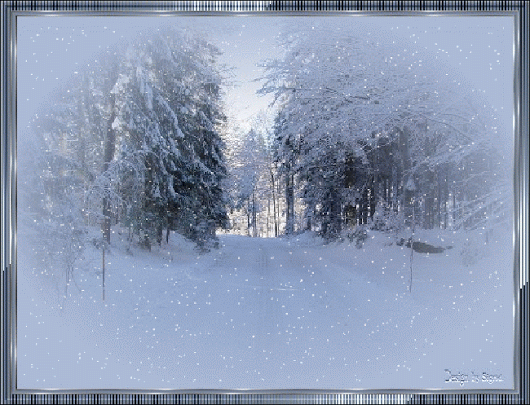 Снег, снег, снег идет,Снег по свету бродит.И откуда он идет,И куда уходит?Снегопад, снегопад,Снежное паденье.Снег идет наугад,Словно сновиденье.Сны Земли, сны небесВидит, засыпая,Зимний сад, зимний лес,Снегом заметая.Снег, снег, снег идет,Снег по свету бродит.И откуда он идет,И куда уходит?Снегопад, снегопад,Снежное паденье.Снег идет наугад,Словно сновиденье.